Запрашаем вучняў у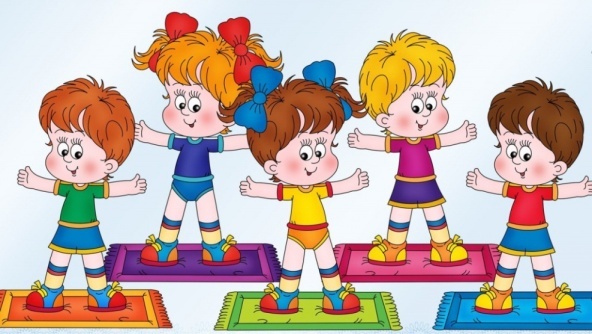 суботу на школьныя мерапрыемствы27 кастрычніка   2018г.Знайдзі хвілінку для ўсмешкі і ўспаміну№ п/пНазва мерапрыемстваЧас і месца правядзенняАдказны настаўнік1Работа аб’яднанняў па інтарэсах10.15 – 13.00згодна графікаПедагогідадатковай адукацыі2Работа камп’ютарнага класа11.00 – 14.00камп’ютарны класЛ.М.Бяшок 3Работа спартыўнай залы10.00 – 14.00спартыўная залаМ.В.Раманенка 4Фотавернісаж “Восеньскія пейзажы”(1-11 класы)10.00 – 10.45школьны дворН.А.Арэшчанка5Прагляд кінафільма “Нахалёнак”,  прысвечанага 100-годдзю УЛКСМ(1-11 класы)11.00 – 12.00камп’ютарны класН.А.Арэшчанка6“Спорт і камсамол – заўсёды побач”12.00 – 13.00спартыўная залаМ.В.Раманенка7Акцыя “Захаваем памяць на стагоддзі”(добраўпарадкаванне помнікаў)13.00 – 14.00 агр.ГлінішчаВ.Р.Корбіт8Юмарыстычная гадзіна “Смяяцца дазваляецца”14.00 – 14.45агр.ГлінішчаМ.С.Шэльцік9Шахматна-шашачны турнір.“Бітва інтэлектуалаў” (крыжаванкі, рэбусы)15.00 – 17.00файе 1 паверха/кабінет ГПДМ.С.Шэльцік10Спартыўныя гульні, секцыі17.00 – 20.00
спартыўная зала/спартыўная пляцоўкаЛ.Р.Цітарава